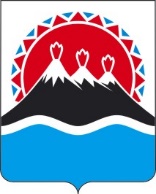 МИНИСТЕРСТВО ЗДРАВООХРАНЕНИЯ КАМЧАТСКОГО КРАЯПРИКАЗг. Петропавловск-КамчатскийО внесении изменений в приложение приказа Министерства здравоохранения Камчатского края от 19.03.2015 № 190 «Об утверждении положения о порядке возмещения Министерством здравоохранения Камчатского края стоимости проезда от места постоянного проживания до места санаторно-курортного лечения и обратно представителям коренных малочисленных народов Севера, проживающим в Камчатском крае»ПРИКАЗЫВАЮ:Внести в приложение приказа Министерства здравоохранения Камчатского края от 19.03.2015 № 190 «Об утверждении положения о порядке возмещения Министерством здравоохранения Камчатского края стоимости проезда от места постоянного проживания до места санаторно-курортного лечения и обратно представителям коренных малочисленных народов Севера, проживающим в Камчатском крае» следующие изменения: в пункте 11:а) подпункт 6 изложить в следующей редакции:«6) копии одного из документов, подтверждающих факт прохождения гражданином санаторно-курортного лечения (обратный (отрывной) талон к санаторно-курортной путевке, справка о прохождении санаторно-курортного лечения или акт об оказанных услугах (выполненных работах);»;	б) в подпункте 8 после слов «посадочного талона» добавить слова «или электронного посадочного талона со штампом о досмотре»;	2) в пункте 17 слова «или получения наличных денежных средств в кассе Министерства» исключить.2. Настоящий приказ вступает в силу после дня его официального опубликования и распространяется на правоотношения, возникшие                                               с 1 июля 2023 года.3. Контроль за исполнением настоящего приказа оставляю за собой.[Дата регистрации]№[Номер документа]Министр здравоохранения Камчатского края[горизонтальный штамп подписи 1]                   А.В. Гашков